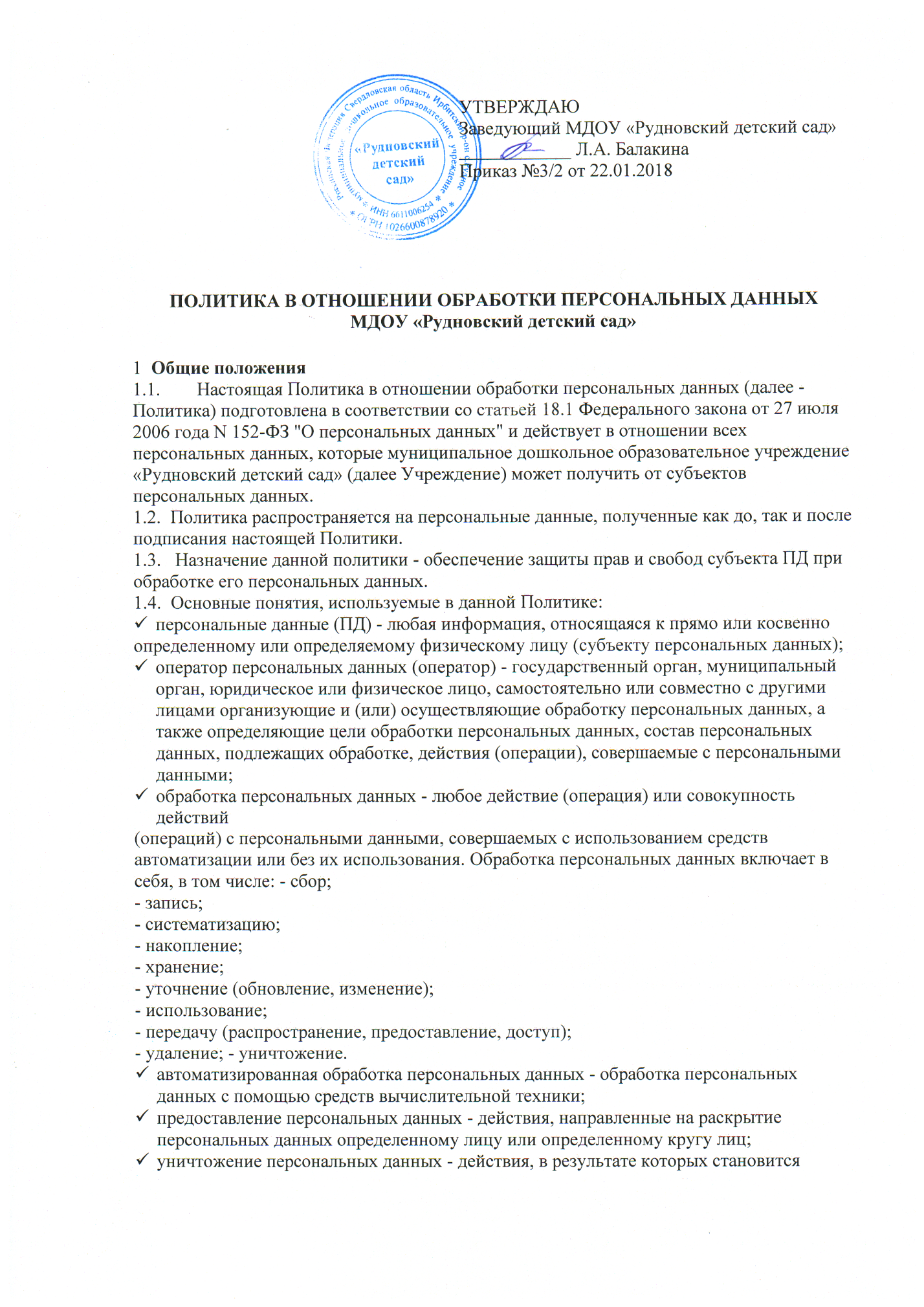 невозможным восстановить содержание персональных данных в информационной системе персональных данных и (или) в результате которых уничтожаются материальные носители персональных данных.2.     Состав обрабатываемых персональных данных2.1.  Сведениями, составляющими персональные данные  в Учреждении является любаяинформация, относящаяся к прямо или косвенно  определенному или определяемомуфизическому лицу (субъекту персональных данных).2.2.  Учреждение обрабатывает персональные данные следующих категорий субъектовперсональных данных:- работников Учреждения,  а также родственники работников в целях реализации трудовых отношений;-обучающихся  Учреждения и их родителей (законных представителей) в целях реализации права на получение бесплатного дошкольного образования - кандидаты на замещение вакантных должностей.2.3. Категории персональных данных сотрудников ДОУ, воспитанников и родителей (законных представителей) несовершеннолетних:фамилия, имя, отчество;пол;дата рождения;место рождения;документ, удостоверяющий личность;адрес регистрации; фактический адрес места жительства;фотографии;номер полиса обязательного медицинского страхования;сведения о состоянии здоровья, находящиеся в медицинской карте воспитанника;социальное положение;жилищные условия;документы при установлении опеки; контактные телефоны;сведения о гражданстве;паспортные данные;сведения об образовании;воинской обязанности;трудовом стаже;о предыдущем месте работы;составе семьи;социальных льготах;информация об образовании;страховом пенсионном свидетельстве;ИНН;сведения об аттестации;повышении квалификации;профессиональной переподготовке; сведения о наградах (поощрениях, почетных званиях); сведения о наличии (отсутствии) судимости или факта уголовного преследования.3.  Правовые основания обработки персональных данных- Конституция РФ;                                                                                                                                     -   Федеральный закон от 27.07.2006 №152-ФЗ «О персональных данных»;-  Федеральный закон от 29.12.2012 №273-ФЗ «Об образовании в Российской Федерации»;-  Федеральный закон от 30.12.2001 №195-ФЗ «Кодекс Российской Федерации об административных правонарушениях» (ст. 13.11 «Нарушение установленного законом порядка сбора, хранения, использования или распространения информации о гражданах (персональных данных)»);-  Федеральный закон от 13.06.1996 №63-ФЗ «Уголовный кодекс Российской Федерации» (ст. 137 «Нарушение неприкосновенности частной жизни»);-  Трудовой кодекс РФ от 30.12.2001 №197-ФЗ (ст. 85-90);-   Постановление Правительства Российской Федерации от 17.11.2007 №781 «Об утверждении Положения об обеспечении безопасности персональных данных при их обработке в информационных системах персональных данных»;-  Постановление Правительства Российской Федерации от 15.09.2008 №687 «Об утверждении Положения об особенностях обработки персональных данных, осуществляемой без использования средств автоматизации»;-   Совместный приказ ФСТЭК России №55, ФСБ России №86, Мининформсвязи России №20 от 13.02.2008 «Об утверждении порядка проведения классификации информационных систем персональных данных»;-   Гражданский кодекс РФ;-  Налоговый кодекс РФ;-  Устав МДОУ «Рудновского детского сада».4. Цели обработки персональных данных4.1  Цель обработки персональных данных:-  обеспечение наиболее полного исполнения образовательным учреждением своих обязанностей, обязательств и компетенций, определенных законодательством, в частности:- выполнение требований законодательства в сфере труда и налогообложения;- ведение бухгалтерского и налогового учета, формирование, изготовление и своевременная подача бухгалтерской, налоговой и статистической отчетности;4.2  Реализация прав и законных интересов Учреждения в рамках осуществления видов деятельности, предусмотренных уставом и иными локальными нормативными актами ДОУ, либо достижения общественно значимых целей;- идентификация стороны в рамках договоров с Учреждением;- связь с субъектом, в случае необходимости, в том числе направление уведомлений, информации и запросов, связанных с оказанием услуг, а также обработка заявлений;- проведение статистических и иных исследований на основе обезличенных данных;- обработка персональных данных соискателей на замещение вакантных должностей;-  иные законные цели4.3. Содержание и объем обрабатываемых ПД должны соответствовать заявленным целям обработки. Обрабатываемые персональные данные не должны быть избыточными по отношению к заявленным целям их обработки. При обработке ПД обеспечиваются их точность, достаточность, актуальность (при необходимости) по отношению к заявленным целям обработки. 4.4  Хранение ПД осуществляется в форме, позволяющей определить субъект ПД не дольше, чем этого требуют цели обработки ПД.4.5.  Обрабатываемые ПД подлежат уничтожению либо обезличиванию по достижении целей обработки или в случае утраты необходимости в достижении этих целей, если иное не предусмотрено федеральным законом.5.   Права и обязанности оператора5.1.   ДОУ как оператор персональных данных вправе:- отстаивать свои интересы в суде;- предоставлять персональные данные субъектов третьим лицам, если это предусмотренодействующим законодательством (налоговые, правоохранительные органы и др.);- отказывать в предоставлении персональных данных в случаях, предусмотренныхзаконодательством;- использовать персональные данные субъекта без его согласия, в случаях, предусмотренных законодательством.5.2. Оператор персональных данных обязан:- принимать меры, необходимые и достаточные для обеспечения выполнения обязанностей, предусмотренных Федеральным законом от 27.07.2006 N 152-ФЗ "О персональных данных" и принятыми в соответствии с ним нормативными правовыми актами.5.3. Субъект персональных данных имеет право:- требовать уточнения своих персональных данных, их блокирования или уничтожения в случае, если персональные данные являются неполными, устаревшими, недостоверными, незаконно полученными или не являются необходимыми для заявленной цели обработки, а также принимать предусмотренные законом меры по защите своих прав;- требовать перечень своих персональных данных, обрабатываемых ФНП и источник их получения;- получать информацию о сроках обработки своих персональных данных, в том числе о сроках их хранения;- требовать извещения всех лиц, которым ранее были сообщены неверные или неполные его персональные данные, обо всех произведенных в них исключениях, исправлениях или дополнениях;- обжаловать в уполномоченный орган по защите прав субъектов персональных данных или в судебном порядке неправомерные действия или бездействия при обработке его персональных данных;- на защиту своих прав и законных интересов, в том числе на возмещение убытков и (или)компенсацию морального вреда в судебном порядке.6.  Принципы и условия обработки персональных данных6.1. Обработка персональных данных Учреждения осуществляется на основе принципов:- законности и справедливости целей и способов обработки персональных данных, соответствия целей обработки персональных данных целям, заранее определенным и заявленным при сборе персональных данных, а также полномочиям Учреждения;- соответствия объема и характера обрабатываемых персональных данных, способов обработки персональных данных целям обработки персональных данных;- достоверности персональных данных, их достаточности для целей обработки, недопустимости обработки персональных данных, избыточных по отношению к целям, заявленным при сборе персональных данных;- недопустимости объединения созданных для несовместимых между собой целей баз данных, содержащих персональные данные;- хранения персональных данных в форме, позволяющей определить субъекта персональных данных, не дольше, чем этого требуют цели их обработки;- уничтожения по достижении целей обработки персональных данных и ни в случае утраты необходимости в их достижении.6.2. Обработка персональных данных осуществляется на основании условий, определенных законодательством Российской Федерации.Перечень действий с персональными данным- сбор, запись, систематизация, накопление, хранение, уточнение (обновление, изменение), извлечение, использование, передачу (распространение, предоставление, доступ), обезличивание, блокирование, удаление, уничтожение персональных данных. 7  Обеспечение безопасности персональных данных7.1. При обработке персональных данных Учреждение принимает необходимые правовые,организационные и технические меры и обеспечивает их принятие для защиты персональных данных от неправомерного или случайного доступа к ним, уничтожения, изменения, отношении персональных данных.7.2. В целях координации действий по организации обработки персональных данных (в том числе за их безопасность) в Учреждении назначается ответственное лицо.8.  Заключительные положения8.1. Настоящая Политика является внутренним документом Учреждения, общедоступными подлежит размещению на официальном сайте ДОУ.8.2.  Настоящая Политика подлежит изменению, дополнению в случае появления новыхзаконодательных актов и специальных нормативных актов по обработке и защитеперсональных данных.8.3.  Контроль исполнения требований настоящей Политики осуществляется лицом,ответственным за организацию обработки персональных данных.8.4.  Ответственность работников Учреждения, осуществляющих обработкуперсональных данных и имеющих право доступа к ним, за невыполнение требований норм, регулирующих обработку и защиту персональных данных, определяется в соответствии с законодательством Российской Федерации и внутренними документами Учреждения.